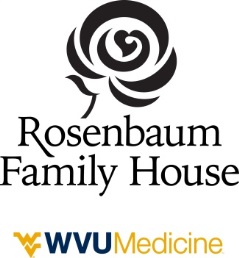 Adopt A DayThe Adopt A Day Program provides friends, families, and guests the opportunity to support the Rosenbaum Family House by sponsoring a special day such as a memorial date, birth date, anniversary date, or other special occasion. 100% of the funds raised from the Adopt A Day program go to the Rosenbaum Family House Care & Comfort Fund.  This fund pays the room balance for families in need when all other means have been exhaustedI am adopting a day at the Rosenbaum Family House for $250 per day.   I am adopting a week at the Rosenbaum Family House for $1,000 per week. Name:    __________________________________________ Address: _______________________________________                _______________________________________Phone:  _________________________________________ E-mail:  __________________________________________ Fill in the message and gift made by information to be published. (Message maximum 25 words.) Message: ________________________________________________________________________________________________________________________________________________________________________________Adopted Date: ____________________________________ Gift made by:_________________________________________________________________* Values are an approximate figure that include the materials and services, linens, evening meals, partial utilities and maintenance to operate the 29 guest rooms and eleven apartments for one day at Rosenbaum Family House. Staff salaries and other expenses are not included in this figure. My check payment of $_________is enclosed. Mail to:30 Family House DrivePO Box 8228 Morgantown, WV 26506I will pay by credit card online atwww.rosenbaumfamilyhouse.com